g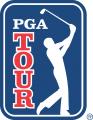 2023 AT&T Pebble Beach Pro-Am select player informationSponsor ExemptionsTom JohnsonPGA Section sponsor exemption played a full season on PGA TOUR in 2007 with lone top-25 coming at The American Express (T18); most recent of 30 total starts on TOUR was 2022 Barracuda Championship (MC)California native and former Northwestern University golfer posted six top-10s in 73 Korn Ferry Tour starts with lone top-three finish coming at 2008 Mexico Open (3rd)Currently works as Player Development Professional at Olympic Club in San FranciscoFinished T50 at AT&T Pebble Beach Pro-Am in 2007, his only previous appearance at this eventRJ Manke (MAN-key)Tacoma, Washington native makes PGA TOUR debutPlayed four years at Pepperdine University before transferring to University of Washington; broke Washington’s single-season scoring average record with 69.32, eclipsing C.T. Pan’s record of 69.89 from 2014-15Finished No. 4 in the Velocity Global PGA TOUR University ranking before making two cuts in eight starts on the Korn Ferry Tour in 2022Says he’s a feel player who hasn’t taken a lesson since high school and hates looking at his swing on videoMade his first hole-in-one at the age of 8Geoff OgilvyMakes his 399th PGA TOUR start and eighth at AT&T Pebble Beach Pro-Am, where has made two cuts in seven starts (T25/2012, T14/2017)Australian won eight PGA TOUR titles, including the 2006 U.S. Open, three World Golf Championships and the 2014 Barracuda Championship, the last of his eight titles; also won the 2010 PGA Tour of Australasia Order of MeritWhen he won the 2014 Barracuda Championship, it marked his first TOUR win in more than four yearsTeed it up last season at the Barracuda Championship (MC) and the Rocket Mortgage Classic (MC)Returns to the TOUR after moving from Scottsdale, Arizona back to his native Australia and devoting time to OCM (Ogilvy, Cocking & Mead), his course-design companySean O’HairFour-time PGA TOUR winner makes 404th start and fourth this season, shooting opening rounds in the 60s in his three events this season; T11 in Bermuda marks best result this seasonLast top-10 of 45 on TOUR was T8 at 2022 Barbasol ChampionshipAdvanced to FedExCup Playoffs 10 times, most recently 2018Makes 18th appearance at this event with lone top-10 coming in 2009 (T10)Paul O’HaraMakes PGA TOUR debut after having over 65 wins as a professional, including 10 victories on the Tartan Tour Scotland in 2022Was a part of the losing GB&I team at the 2019 PGA Cup held at Barton Creek Resort in TexasAfter winning the Scottish PGA Championship in 2019, was defeated by Alistair Forsyth on the second hole of a sudden-death playoff in the 2022 edition of the championship when both players tied at 15-under  Played three DP World Tour events in 2021, making the cut once (T24/THE IFX CHAMPIONSHIP)His older brother, Steven, played the DP World Tour and Paul caddied for him occasionally John PakMakes first appearance at this event; missed 10 cuts in 12 TOUR starts since turning professional in 2021 (T39/2021 Barracuda Championship, T52/2022 Arnold Palmer Invitational presented by Mastercard)Standout college career at Florida State University, where he set a single-year scoring average (69.56) as a sophomoreWon Haskins Award, Ben Hogan Award and Jack Nicklaus Award in 2021 seasonFinished No. 1 in the 2021 PGA TOUR University Global Velocity Ranking; best finish in 16 starts on Korn Ferry Tour in 2022 was T17/LECOM Suncoast Classichttps://golfweek.usatoday.com/2021/06/04/florida-state-john-pak-ben-hogan-award-college-golf/While at Florida State……Finished with eight victories, tied with Nolan Henke for most in Florida State historyCompeted on two victorious U.S. Walker Cup teams (2019, 2021)Was low amateur at the 2020 U.S. Open (T51)D.A. PointsThree-time TOUR winner makes 375th TOUR start and second this season (MC/Butterfield Bermuda Championship)His 2011 win at the AT&T Pebble Beach Pro-Am marks his only top-10 in 16 appearances at this eventMade four cuts in 11 starts in 2021-22 seasonMost recent of 19 career top-10s came at 2018 Wyndham Championship (T4)Four-time winner on the Korn Ferry TourCharles PorterSan Francisco native makes PGA TOUR debutWon the 2020 San Francisco City Championship, defeating Domingo Jojola 7 and 5 at TPC Harding ParkFinished T95 at 2022 Korn Ferry Tour Qualifying School to earn conditional status for 2023 and has yet to make any startsAttended Napa Valley CollegeGarett Reband (REE-band)Former University of Oklahoma golfer posted three top-25s in 22 Korn Ferry Tour starts in 2022 and makes PGA TOUR debutMember of the 2020 Palmer Cup team; had PGA TOUR Canada status in 2020 and has status on PGA TOUR Latinoamerica this seasonMissed several months of his extra year of college at Oklahoma due to a broken right hand, which required three pins to aid in the healing processMarcel Siem (Seem)DP World Tour veteran has played 30 events on PGA TOUR with one top-10 result (T10/2013 Valero Texas Open)German owns four victories on DP World Tour, most recently at the 2014 BMW Masters in a playoff over Ross Fisher and Alexander LevyBest finish in a major championship: T12/2014 U.S. OpenRepresented Germany at the World Cup of Golf three times, winning with Bernhard Langer in 2006Worked his way back to full status on DP World Tour by playing Challenge Tour in 2021 after losing DP World Tour statusWon the 2021 Le Vaudreuil Golf Challenge the week before The Open Championship (T15) Finished T18 at this event in 2015, including a third-round 63 at Pebble Beach Golf LinksBen SilvermanCanadian makes 60th PGA TOUR start and third appearance at AT&T Pebble Beach Pro-Am (MC/2018, T45/2019) after winning The Bahamas Great Abaco Classic in a playoff two weeks ago, his second Korn Ferry Tour victoryMost recent start on TOUR was 2022 Sanderson Farms Championship (MC) after advancing through the Monday qualifierFinished No. 181 in the FedExCup in 2019 and No. 136 in 2018 in his only two full seasons as a PGA TOUR memberCaptained the Mackenzie Tour-PGA TOUR Canada team to victory at the 2017 Aruba Cup (match play event vs. PGA TOUR Latinoamérica)Gave himself a plan out of college to make it to the PGA TOUR by age 30, and earned his PGA TOUR card at age 29Used to work at an indoor Golf Dome in Toronto to help get himself more access to the game growing upWas married and had first child in 2017 before securing his first Korn Ferry Tour win at the Price Cutter Charity ChampionshipTwo top-10s in 59 TOUR starts (T7/2017 Sanderson Farms Championship, T8/2017 The RSM Classic)Monday QualifiersThe AT&T Pebble Beach Pro-Am does not conduct a Monday Qualifier. 